موضوع التكنولوجيا ( هندسة كهربائية ) في بكالوريا 2011 لشعبة تقني رياضي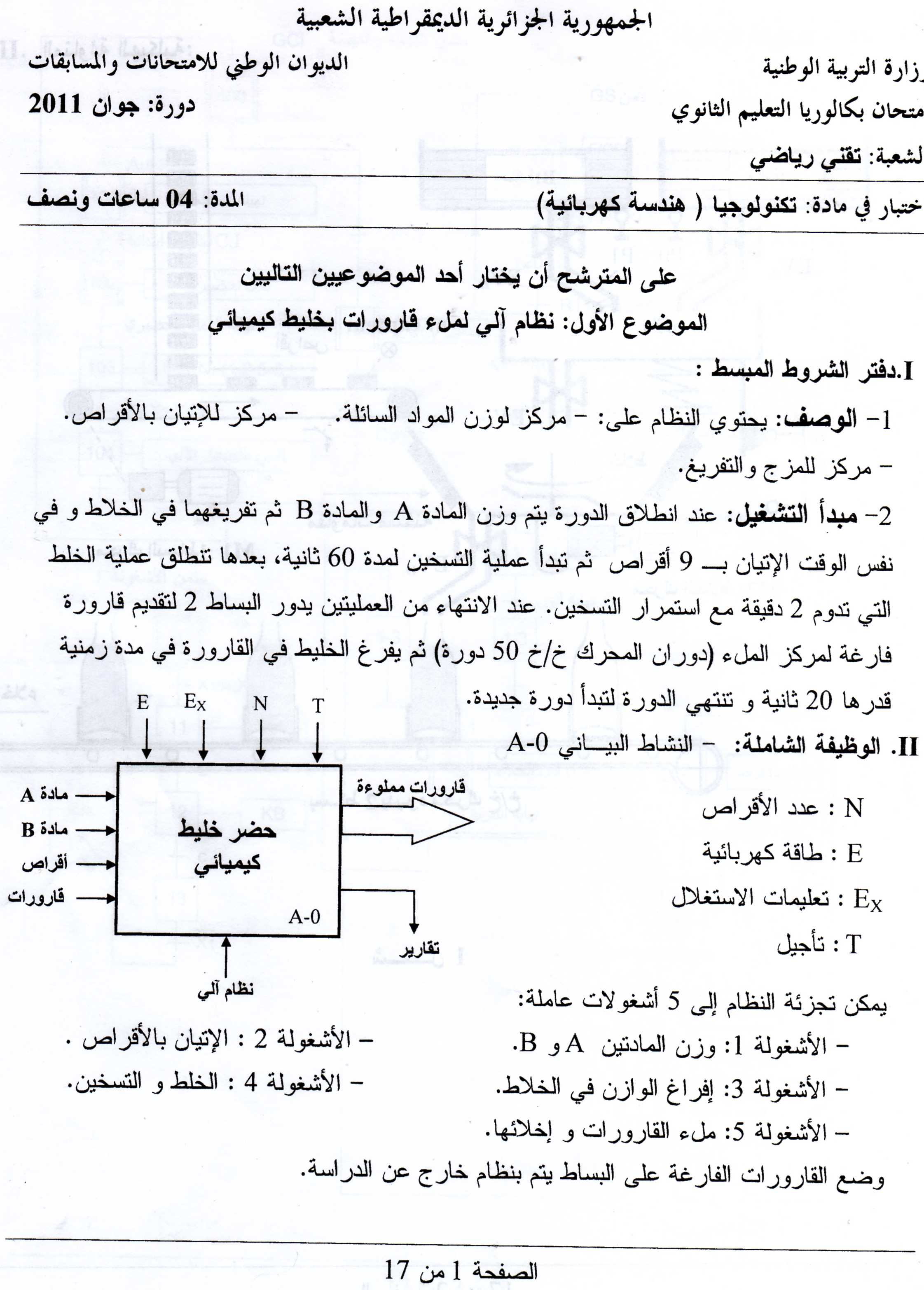 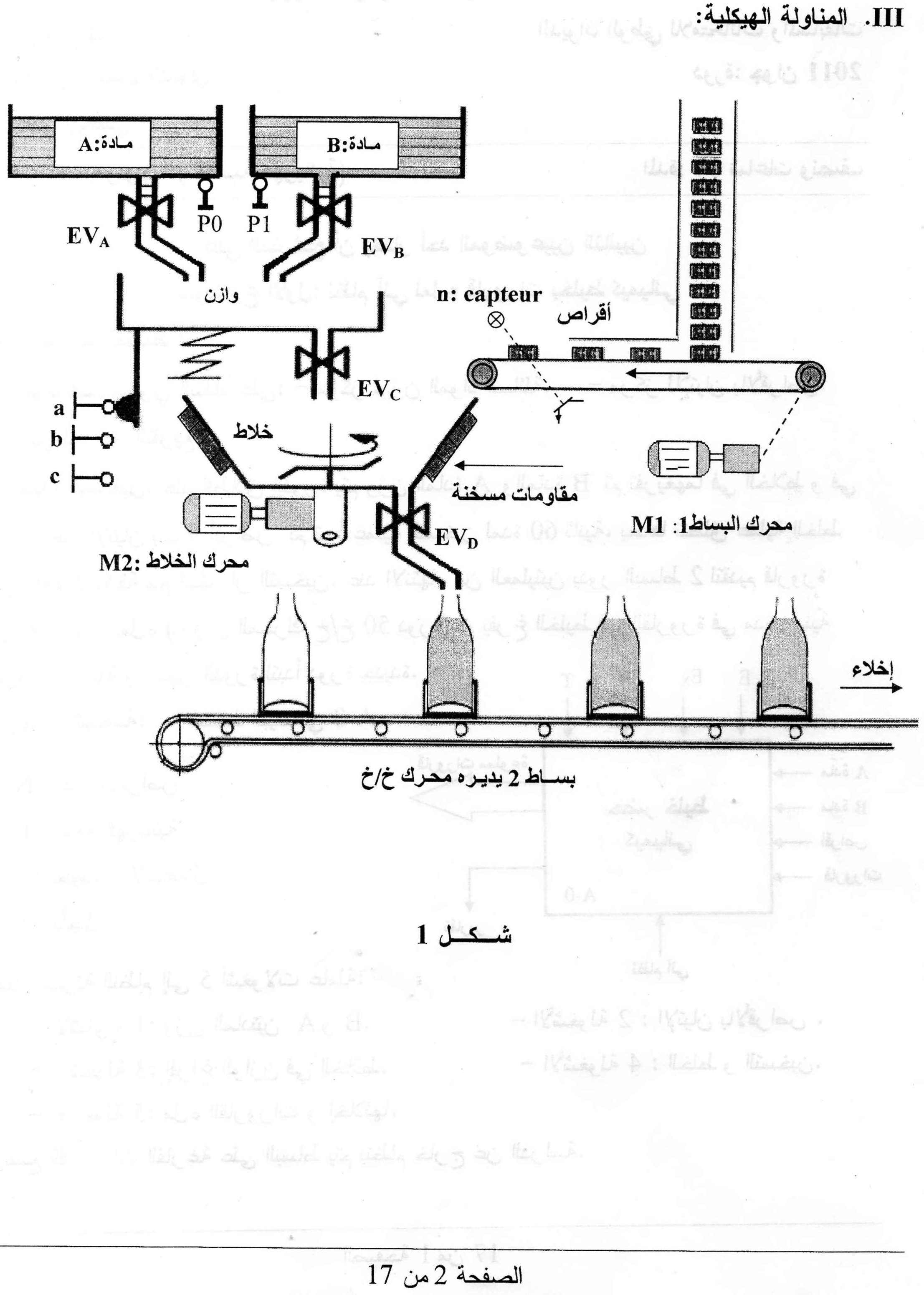 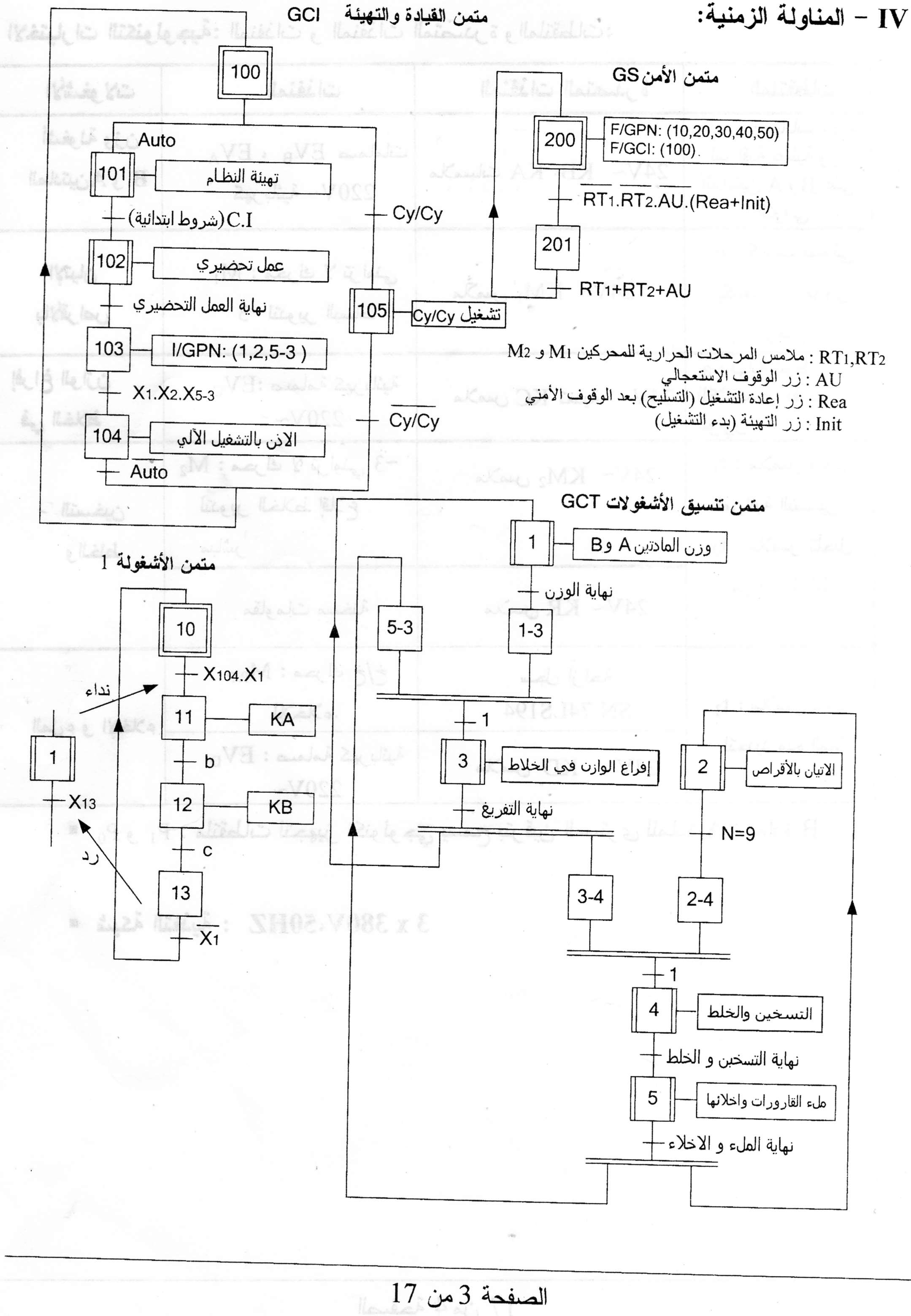 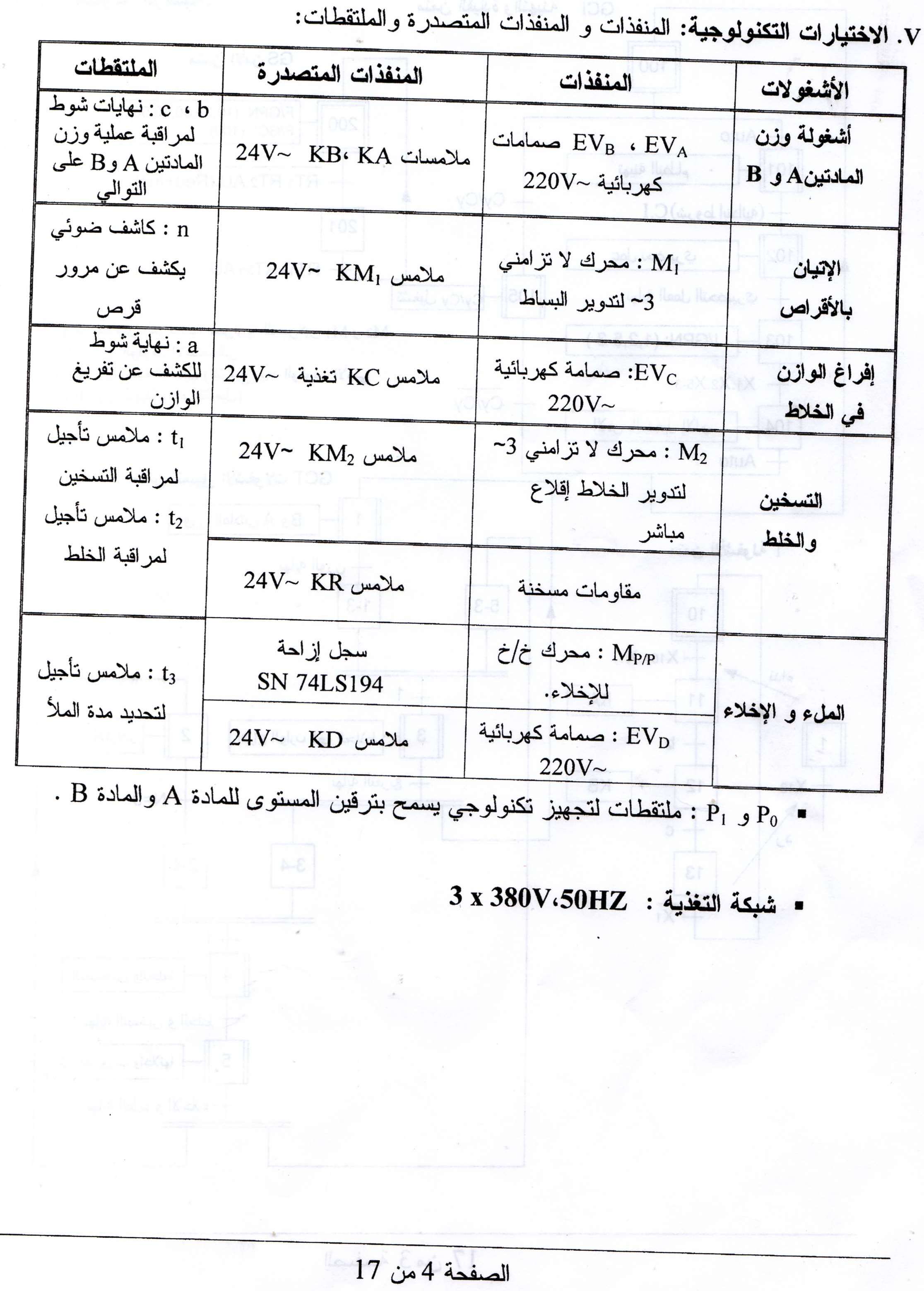 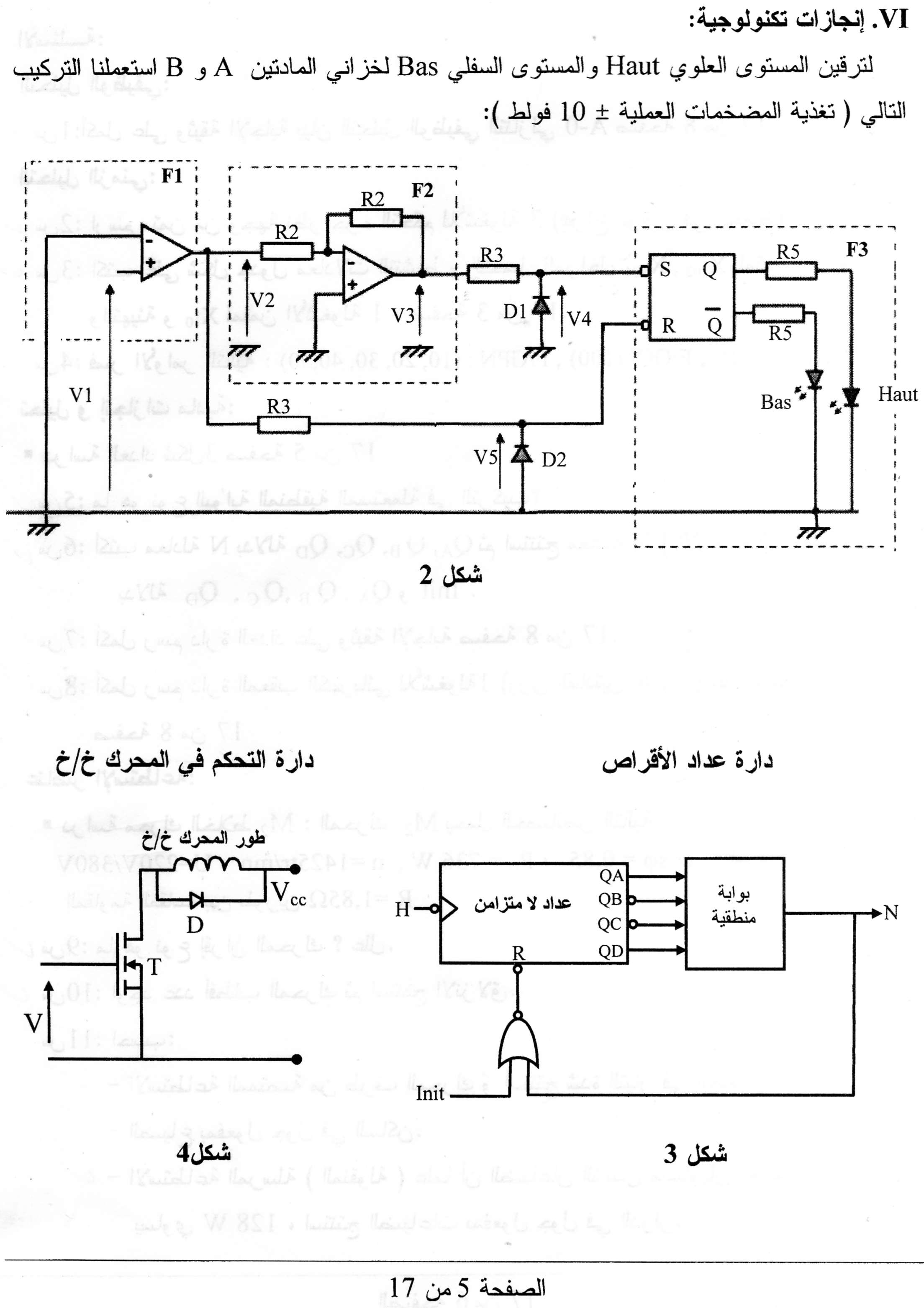 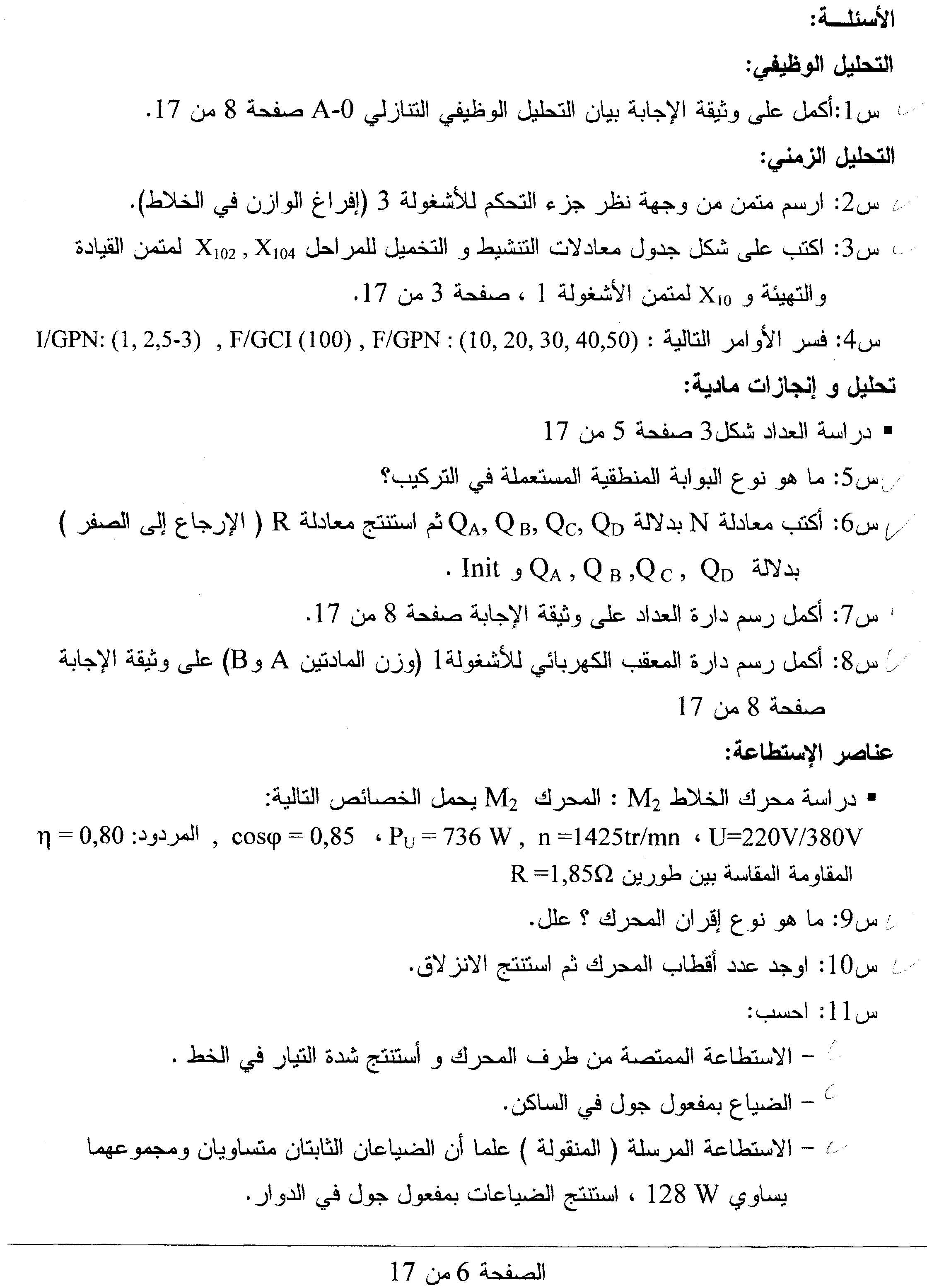 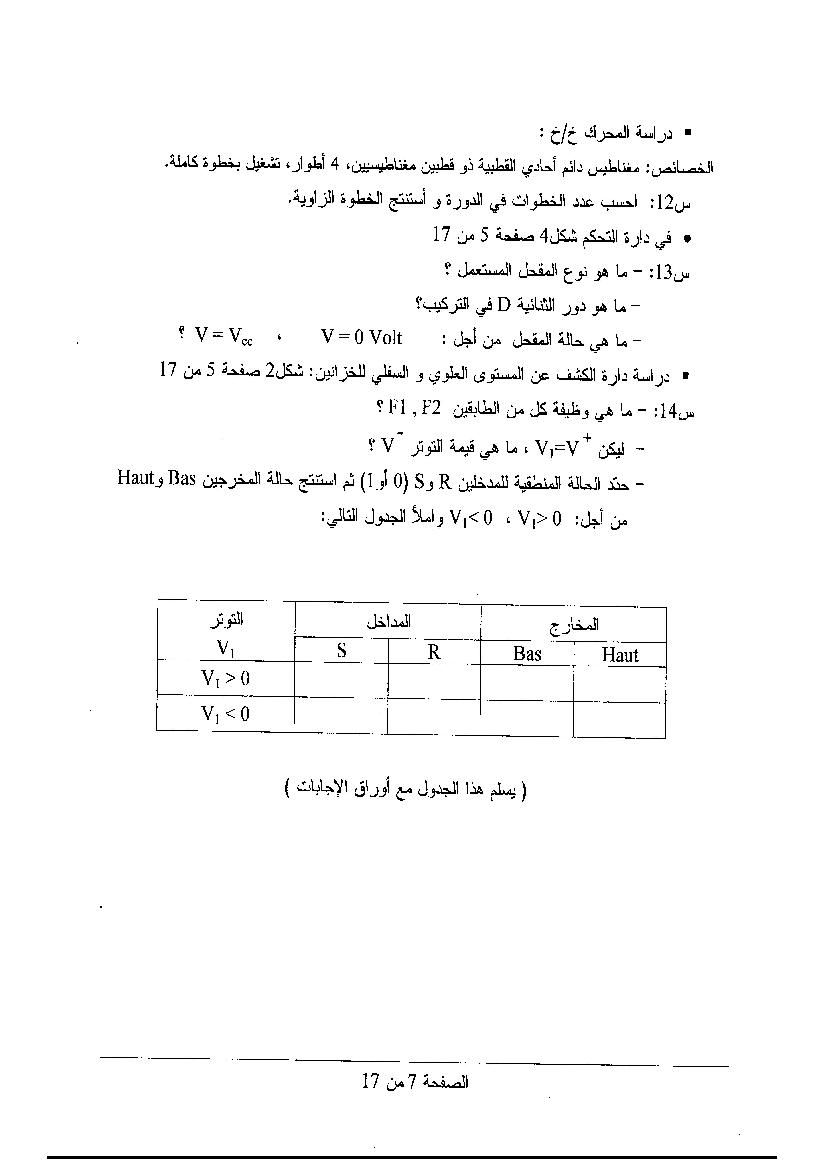 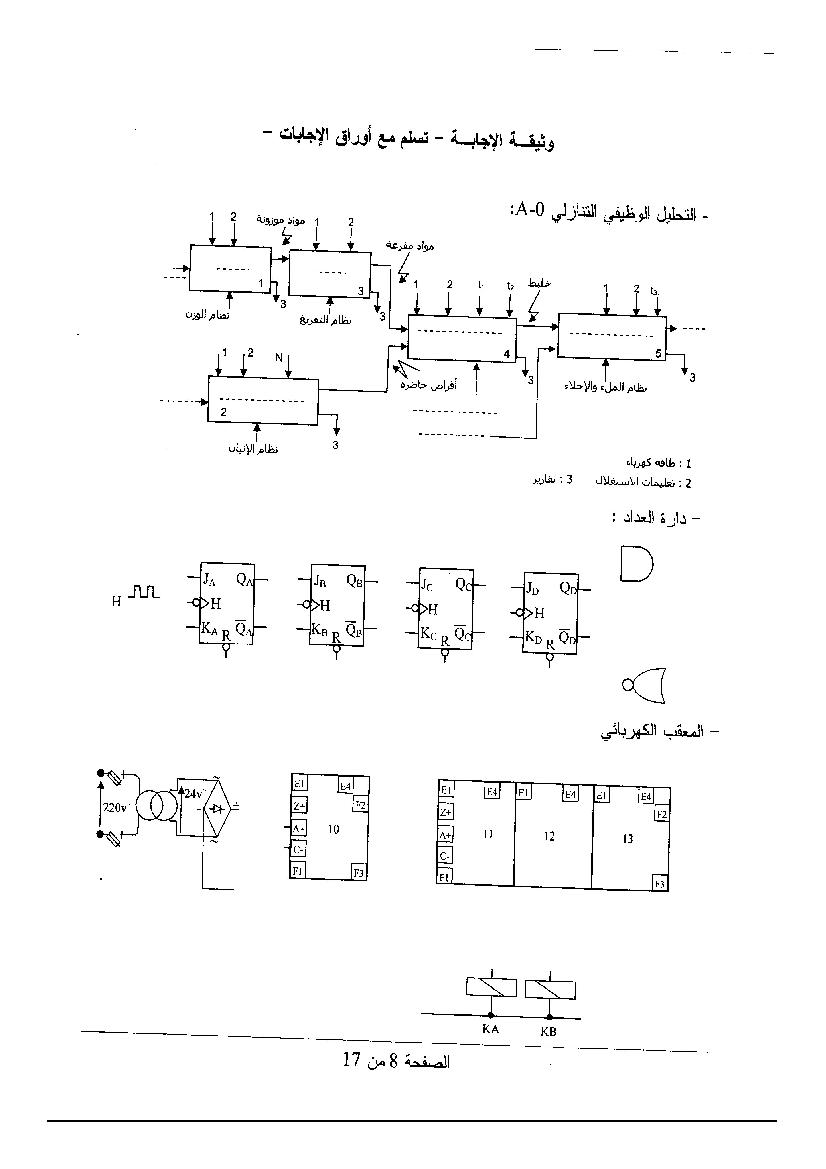 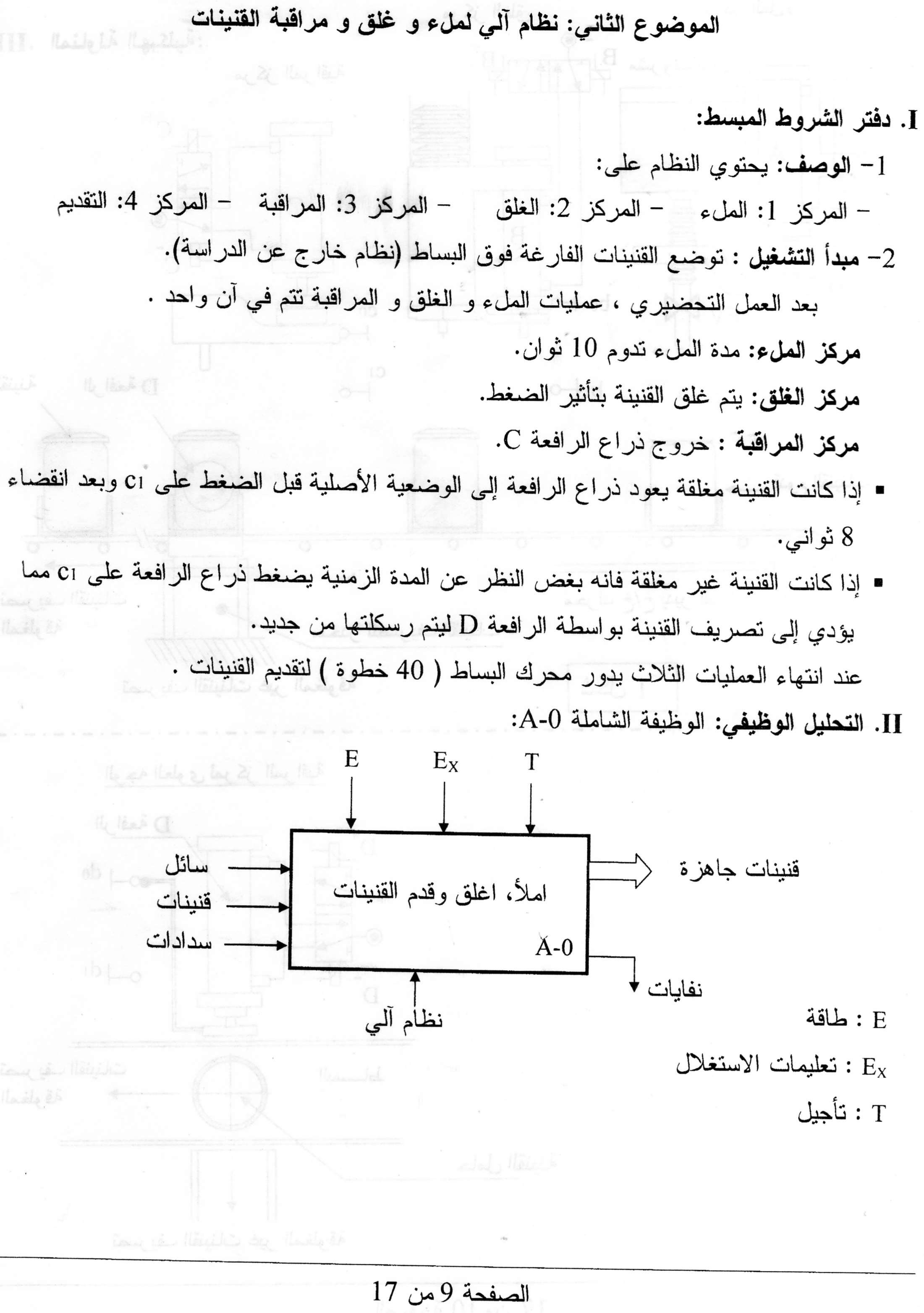 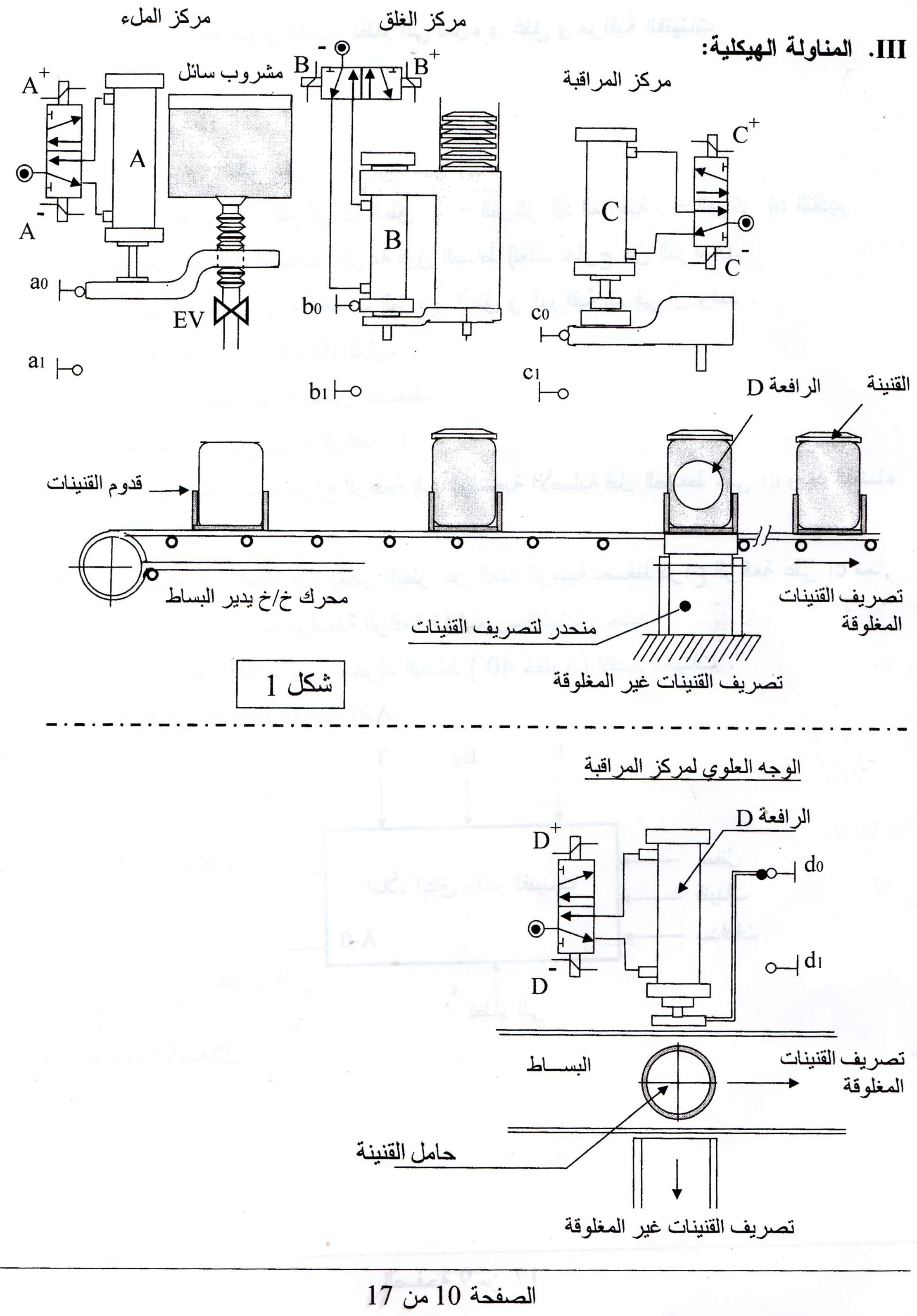 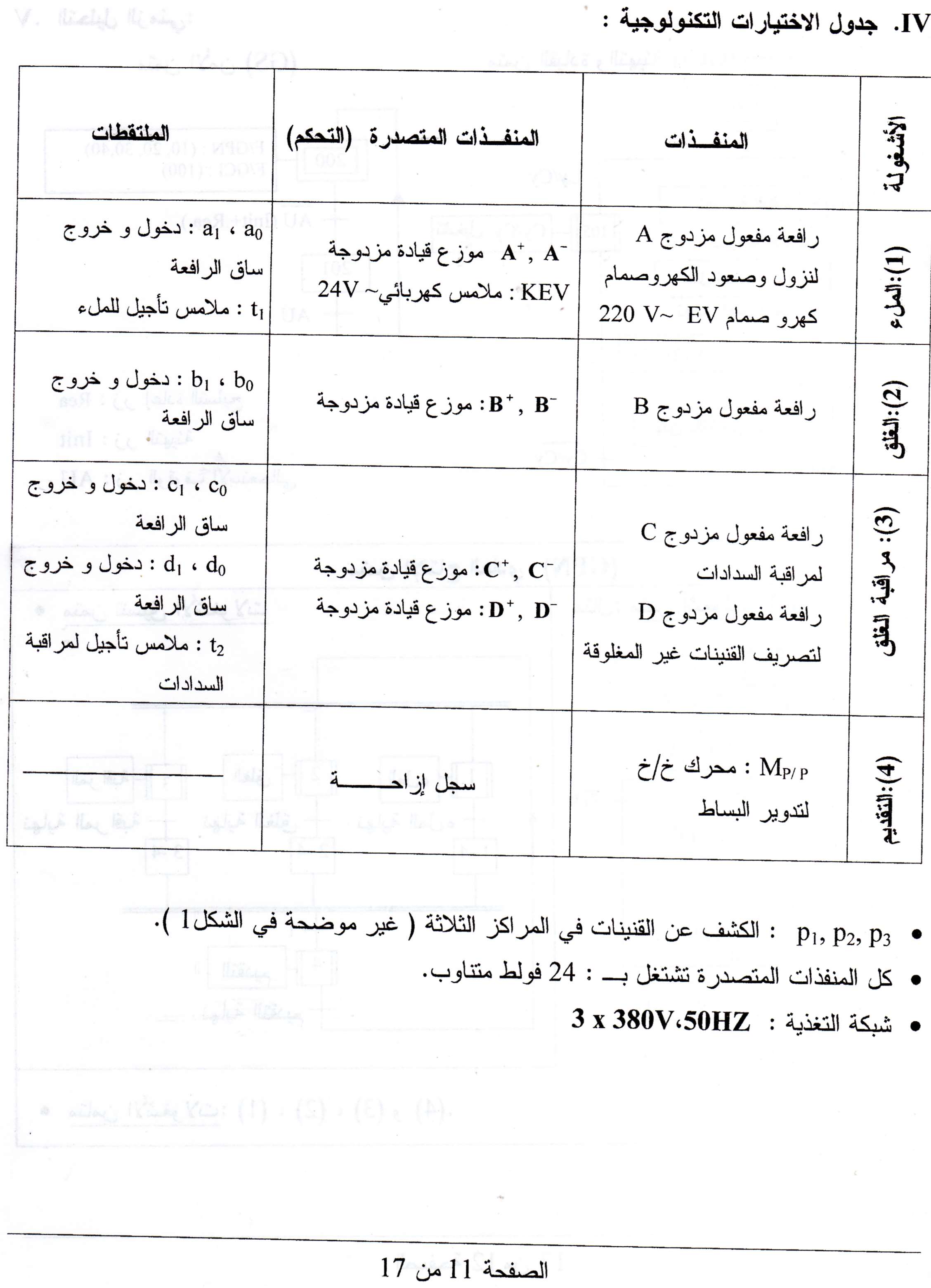 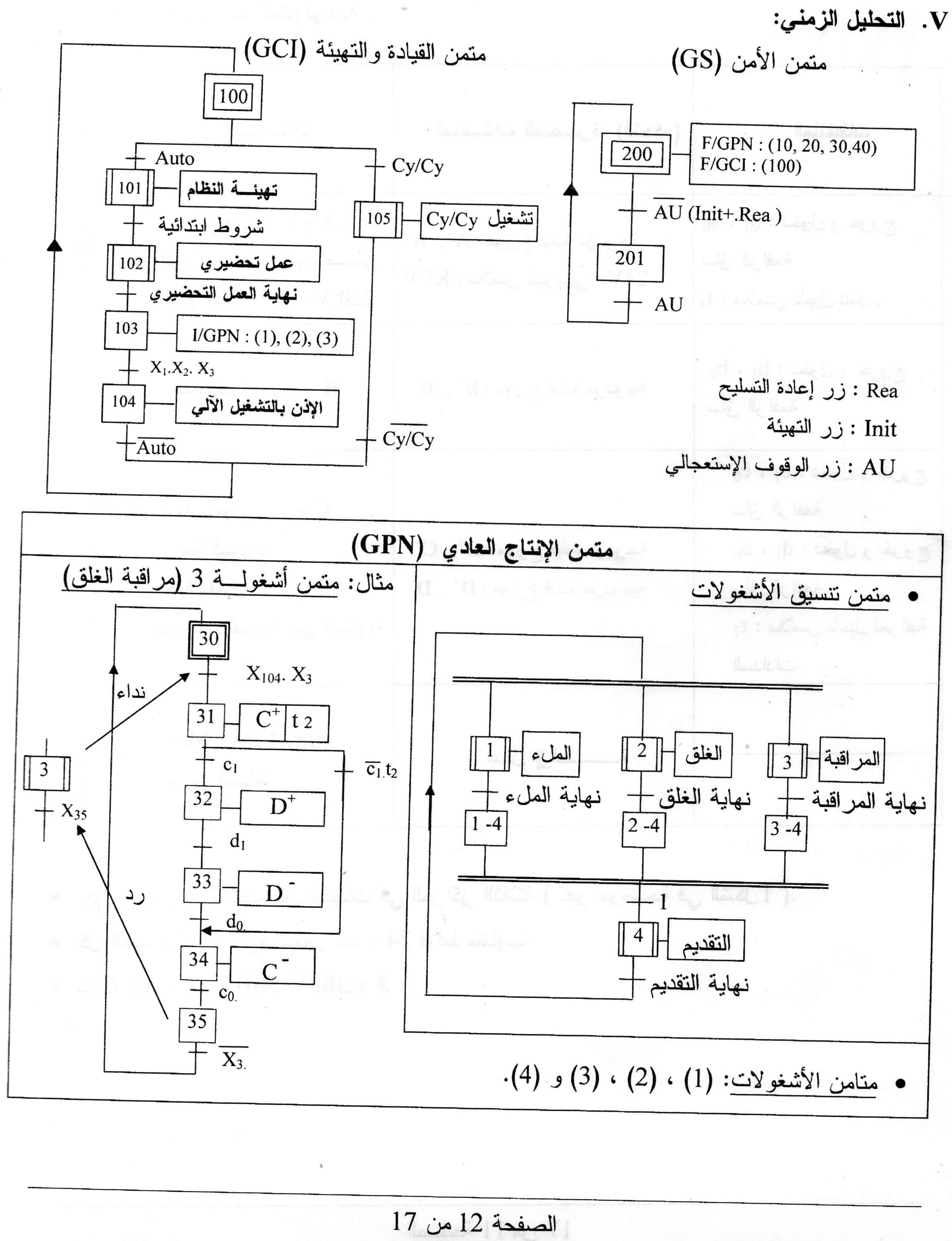 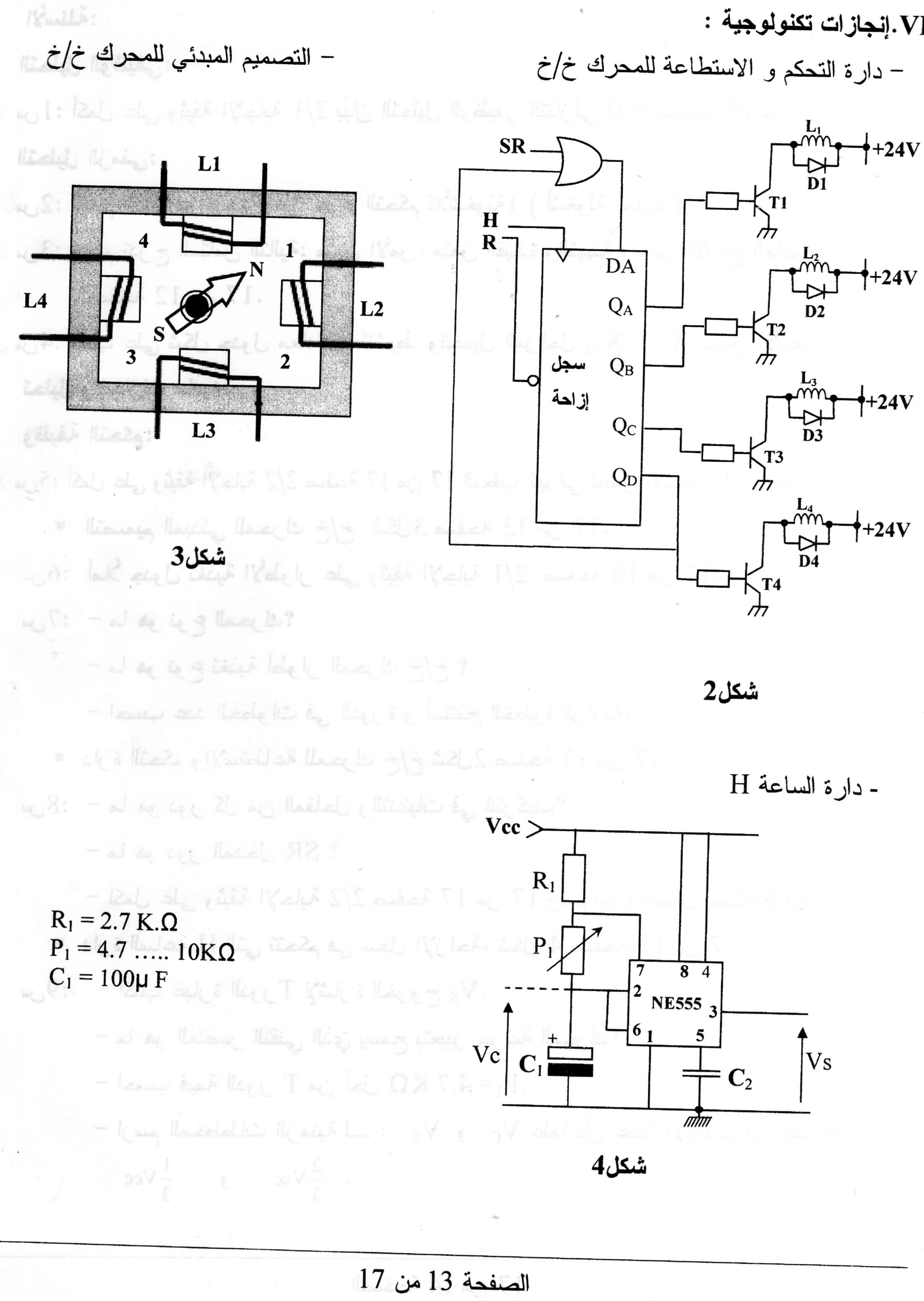 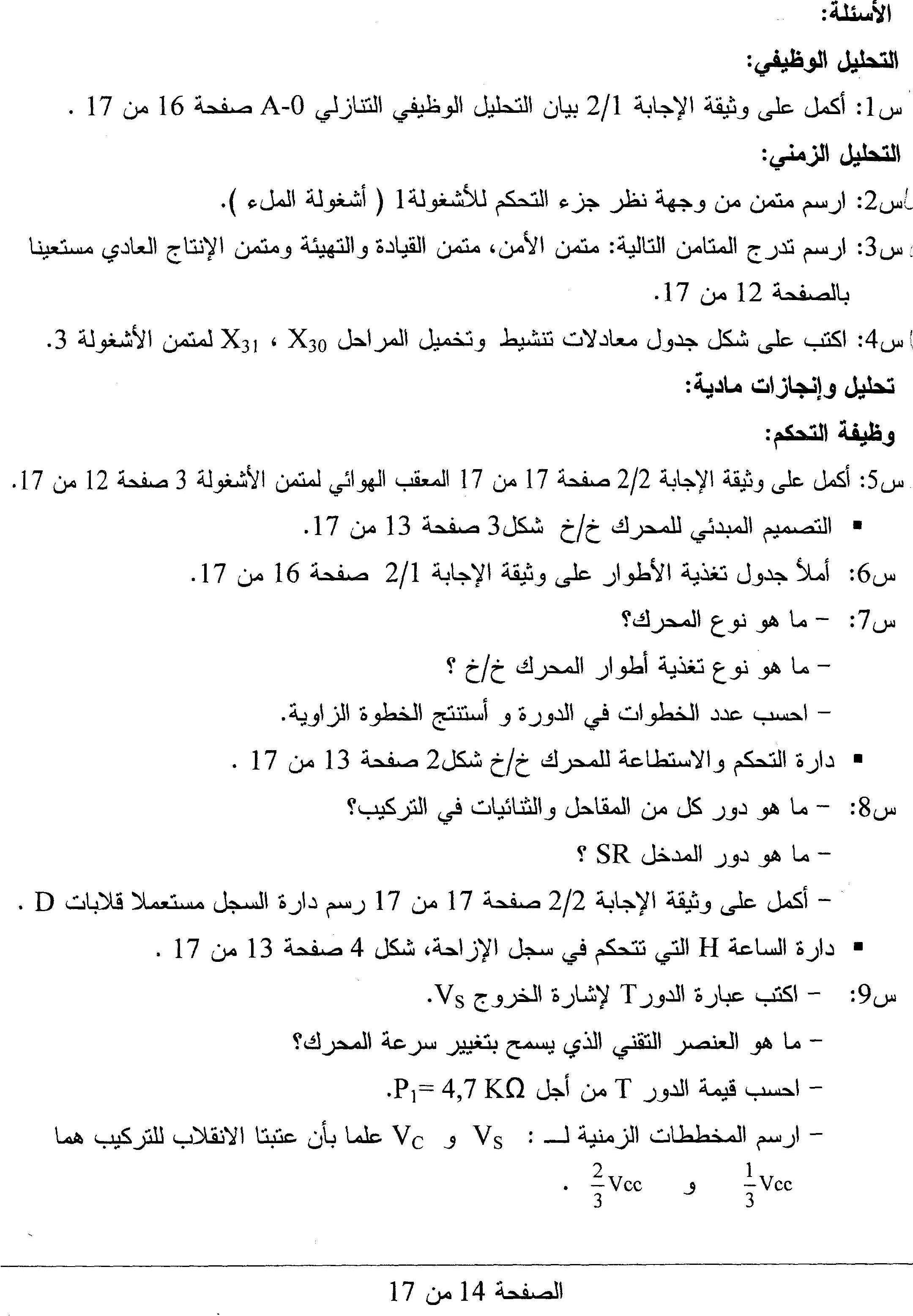 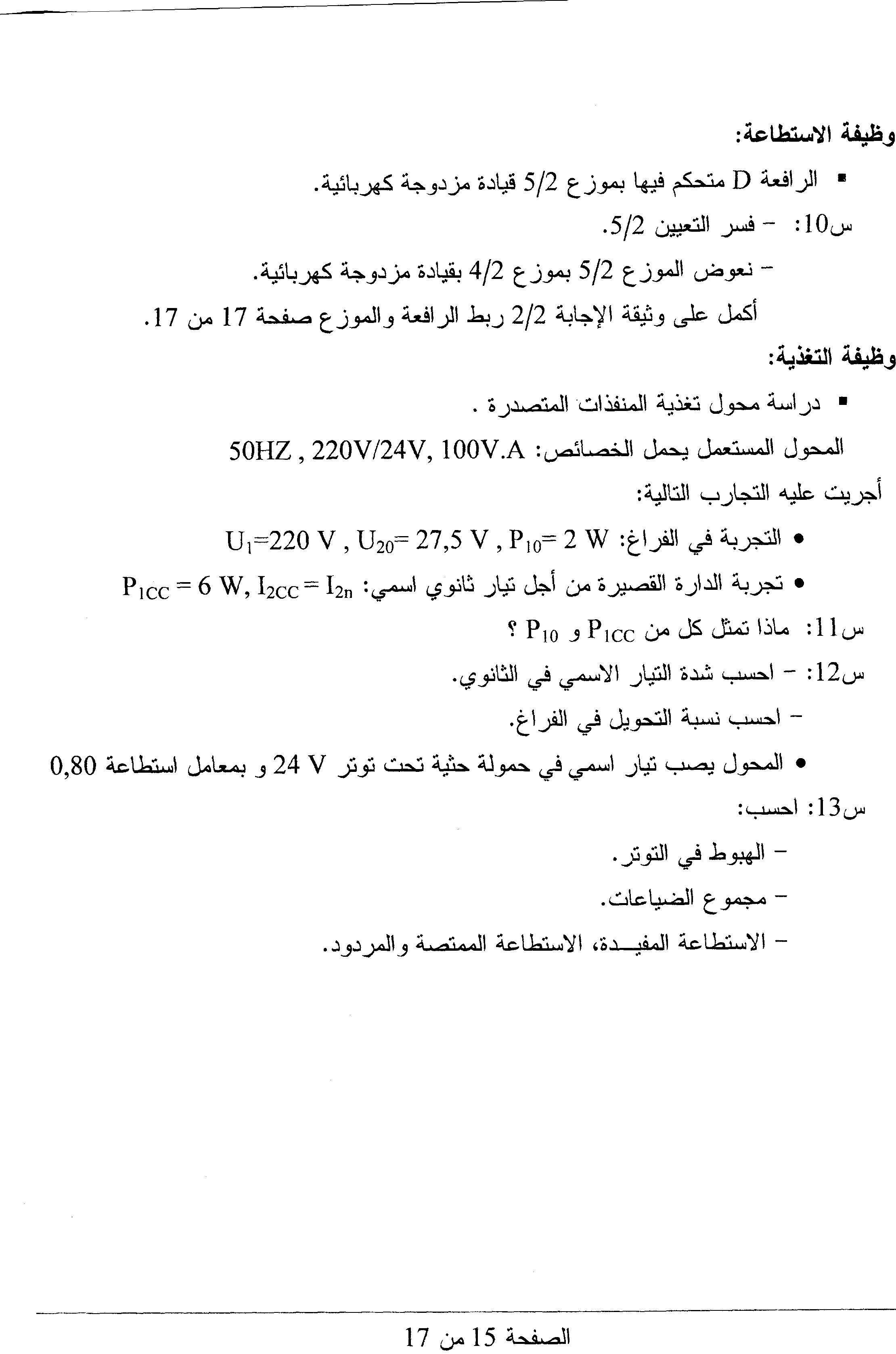 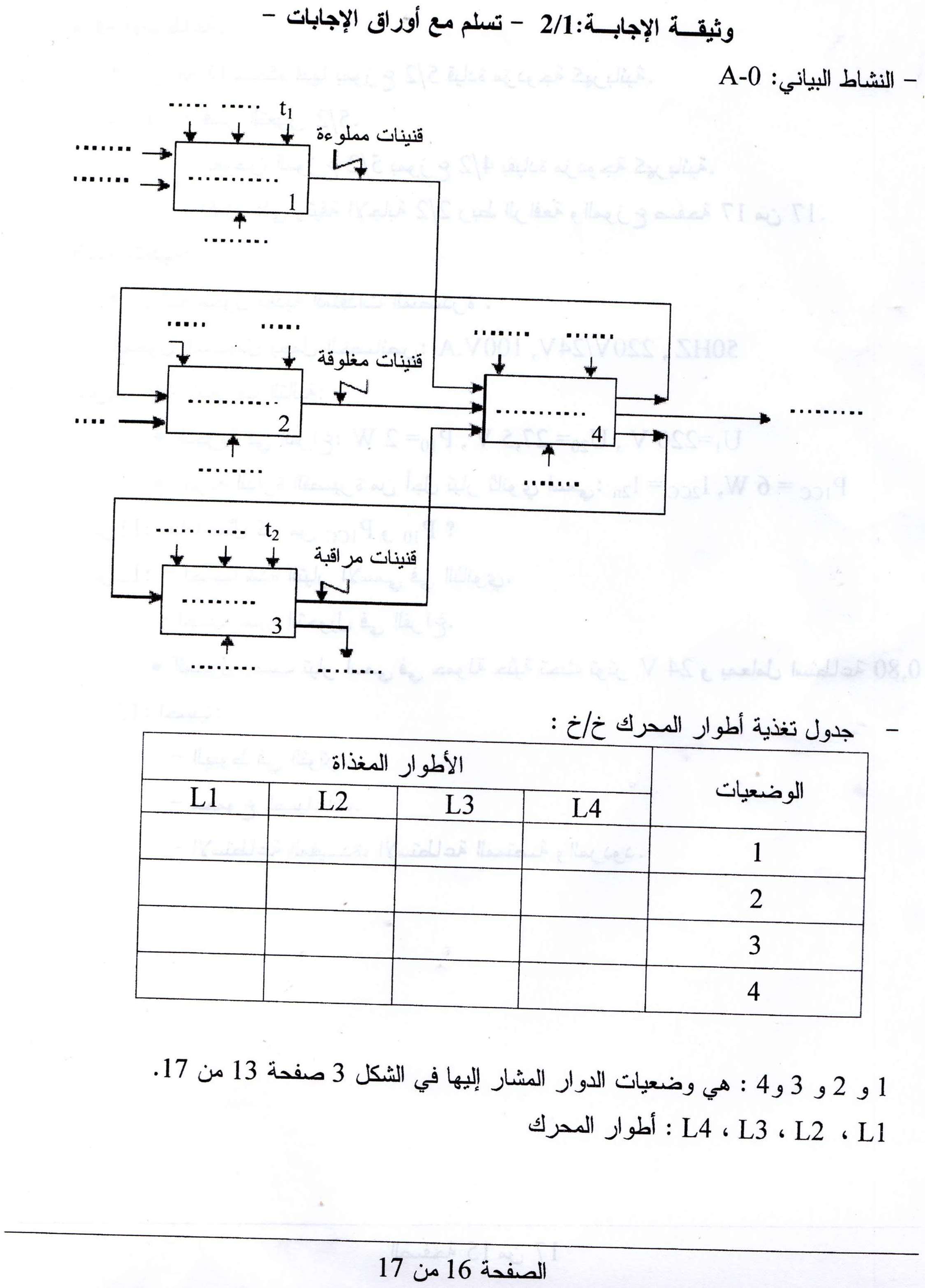 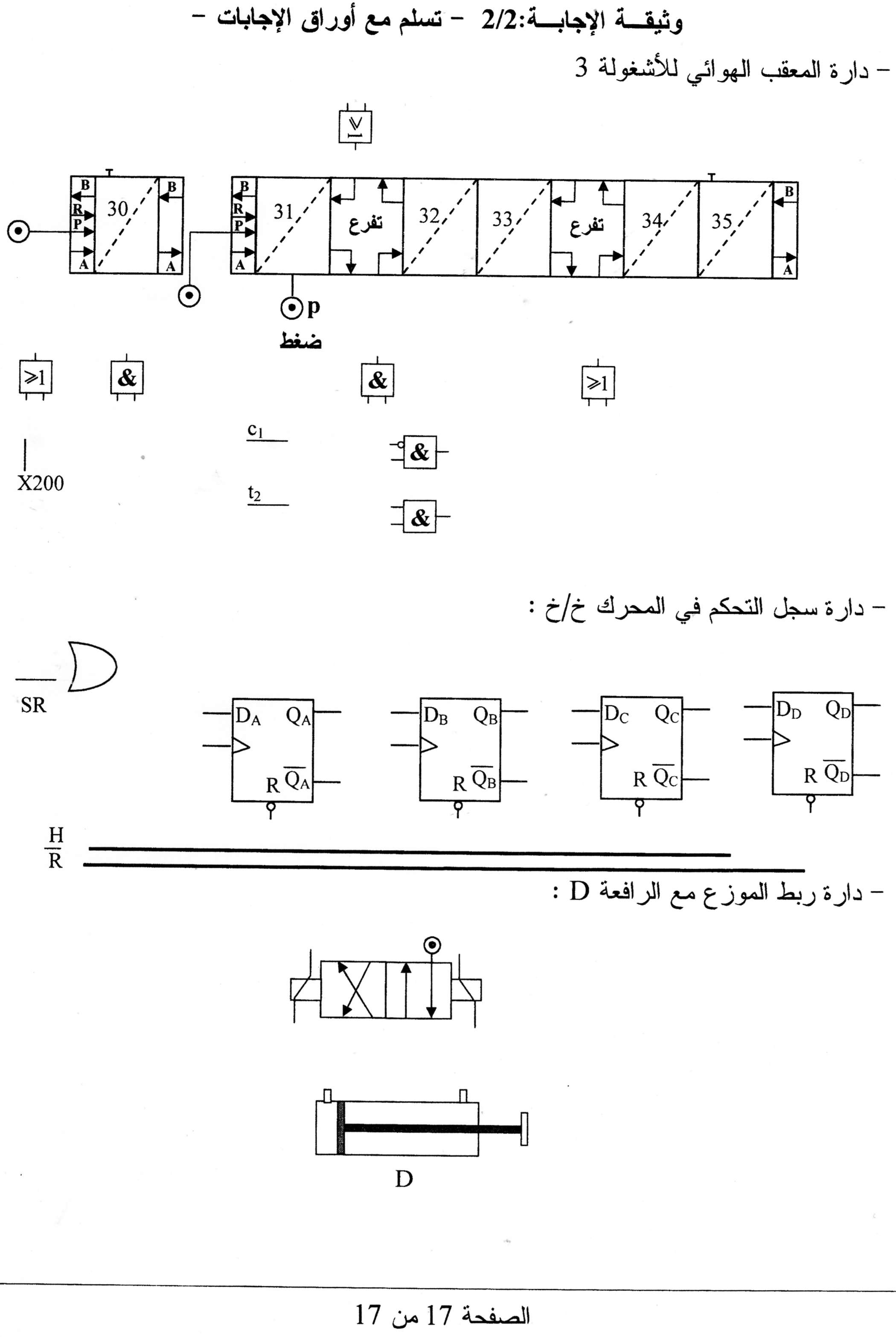 